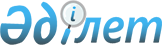 О внесении изменений и дополнений в решение Кармакшинского районного маслихата от 23 декабря 2016 года №52 "О районном бюджете на 2017-2019 годы"
					
			С истёкшим сроком
			
			
		
					Решение Кармакшинского районного маслихата Кызылординской области от 3 марта 2017 года № 66. Зарегистрировано Департаментом юстиции Кызылординской области 17 марта 2017 года № 5764. Прекращено действие в связи с истечением срока
      В соответствии с кодексом Республики Казахстан от 4 декабря 2008 года "Бюджетный кодекс Республики Казахстан", подпунктом 1) пункта 1 статьи 6 Закона Республики Казахстан от 23 января 2001 года "О местном государственном управлении и самоуправлении в Республике Казахстан" Кармакшинский районный маслихат РЕШИЛ:
      1. Внести в решение Кармакшинского районного маслихата от 23 декабря 2016 года № 52 "О районном бюджете на 2017-2019 годы" (зарегистрировано в реестре государственной регистрации нормативных правовых актов за номером 5686, опубликовано в районном газете "Қармақшы таңы" от 10 января 2017 года) следующие изменения и дополнения:
      подпункты 1), 2), 3), 5), 6) пункта 1 изложить в новой редакции:
      "1) доходы – 9 903 031 тысяч тенге, в том числе:
      налоговые поступления – 915 826 тысяч тенге;
      неналоговые поступления – 50 340 тысяч тенге;
      поступления от продажи основного капитала – 43 000 тысяч тенге;
      поступления трансфертов – 8 893 865 тысяч тенге;
      2) затраты – 9 947 994,6 тысяч тенге;
      3) чистое бюджетное кредитование – 134 782,1 тысяч тенге;
      бюджетные кредиты – 187 800,1 тысяч тенге;
      погашение бюджетных кредитов – 53 018 тысяч тенге;";
      "5) дефицит (профицит) бюджета – - 197 864,7 тысяч тенге;
      6) финансирование дефицита (использование профицита) бюджета – 197 864,7 тысяч тенге.";
      пункт 4 дополнить подпунктом 10) нового содержания:
      "10) на реализацию мероприятий, направленных на развитие рынка труда, в рамках Программы развития продуктивной занятости и массового предпринимательства – 33 728 тысяч тенге.";
      пункт 4-1 дополнить подпунктами 7), 8) нового содержания:
      "7) на софинансирование проекта "Развитие и обустройство инженерно-коммуникационной инфраструктуры в населенном пункте Акай Кармакшинского района" – 15 883 тысяч тенге;
      8) на разработку проектно-сметной документации с проведением государственной экспертизы проекта "Строительство 50 квартирных 5-ти жилых домов в городе Байконыр" – 38 747 тысяч тенге.";
      дополнить пунктами 6-1, 6-2, 6-3, 6-4 нового содержания:
      "6-1. Предусмотреть возврат неиспользованных (недоиспользованных) целевых трансфертов, выделенных из республиканского бюджета в 2016 году в областной бюджет в сумме 911,9 тысяч тенге.
      6-2. Предусмотреть возврат неиспользованных (недоиспользованных) целевых трансфертов, выделенных из Национального фонда Республики Казахстан в 2016 году в областной бюджет в сумме 405,9 тысяч тенге.
      6-3. Предусмотреть возврат неиспользованных (недоиспользованных) целевых трансфертов, выделенных из областного бюджета в 2016 году в областной бюджет в сумме 5 381,7 тысяч тенге.
      6-4. Предусмотреть возврат использованных не по целевому назначению целевых трансфертов, выделенных из областного бюджета в 2016 году в областной бюджет в сумме 4 674,1 тысяч тенге.";
      приложения 1, 4, 9 указанного решения изложить в новой редакции согласно приложениям 1, 2, 3 к настоящему решению. 
      2. Настоящее решение вводится в действие с 1 января 2017 года и подлежит официальному опубликованию. Районный бюджет на 2017 год Перечень программ районного бюджета, направленных на реализацию бюджетных инвестиции на 2017 год Список бюджетных программ на 2017 год аппаратов акимов поселков, сельских округов
					© 2012. РГП на ПХВ «Институт законодательства и правовой информации Республики Казахстан» Министерства юстиции Республики Казахстан
				
      Председатель внеочередной

      9-сессии Кармакшинского

      районного маслихата

Ә.Бекбергенова

      Секретарь Кармакшинского

      районного маслихата

М. Наятулы
Приложение 1
к решению Кармакшинского районного маслихата
от "03" марта 2017 года №66Приложение 1
к решению Кармакшинского районного маслихата
от "23" декабря 2016 года №52
Категория
Категория
Категория
Категория
Сумма, тысяч тенге
Класс
Класс
Класс
Сумма, тысяч тенге
Подкласс
Подкласс
Сумма, тысяч тенге
Наименование
Сумма, тысяч тенге
1.Доходы
9903031
1
Налоговые поступления
915826
01
Подоходный налог
312222
2
Индивидуальный подоходный налог
312222
03
Социальный налог
177025
1
Социальный налог
177025
04
Hалоги на собственность
369579
1
Hалоги на имущество
263899
3
Земельный налог
7000
4
Hалог на транспортные средства
98600
5
Единый земельный налог
80
05
Внутренние налоги на товары, работы и услуги
40000
2
Акцизы
7000
3
Поступления за использование природных и других ресурсов
5000
4
Сборы за ведение предпринимательской и профессиональной деятельности
28000
08
Обязательные платежи, взимаемые за совершение юридически значимых действий и (или) выдачу документов уполномоченными на то государственными органами или должностными лицами
17000
1
Государственная пошлина
17000
2
Неналоговые поступления
50340
01
Доходы от государственной собственности
16000
5
Доходы от аренды имущества, находящегося в государственной собственности
15942
7
Вознаграждения по кредитам, выданным из государственного бюджета
58
04
Штрафы, пени, санкции, взыскания, налагаемые государственными учреждениями, финансируемыми из государственного бюджета, а также содержащимися и финансируемыми из бюджета (сметы расходов) Национального Банка Республики Казахстан
7000
1
Штрафы, пени, санкции, взыскания, налагаемые государственными учреждениями, финансируемыми из государственного бюджета, а также содержащимися и финансируемыми из бюджета (сметы расходов) Национального Банка Республики Казахстан, за исключением поступлений от организаций нефтяного сектора
7000
06
Прочие неналоговые поступления
27340
1
Прочие неналоговые поступления
27340
3
Поступления от продажи основного капитала
43000
03
Продажа земли и нематериальных активов
43000
1
Продажа земли
34000
2
Продажа нематериальных активов
9000
4
Поступления трансфертов 
8893865
02
Трансферты из вышестоящих органов государственного управления
8893865
2
Трансферты из областного бюджета
8893865
Функциональная группа 
Функциональная группа 
Функциональная группа 
Функциональная группа 
Сумма, тысяч тенге
Администратор бюджетных программ
Администратор бюджетных программ
Администратор бюджетных программ
Сумма, тысяч тенге
Программа
Программа
Сумма, тысяч тенге
Наименование
Сумма, тысяч тенге
2.Затраты
9947994,6
01
Государственные услуги общего характера
663815
112
Аппарат маслихата района (города областного значения)
23930
001
Услуги по обеспечению деятельности маслихата района (города областного значения)
23100
003
Капитальные расходы государственного органа
830
122
Аппарат акима района (города областного значения)
167915
001
Услуги по обеспечению деятельности акима района (города областного значения)
140884
003
Капитальные расходы государственного органа
27031
123
Аппарат акима района в городе, города районного значения, поселка, села, сельского округа
310200
001
Услуги по обеспечению деятельности акима района в городе, города районного значения, поселка, села, сельского округа
302870
022
Капитальные расходы государственного органа
7330
452
Отдел финансов района (города областного значения)
24571
001
Услуги по реализации государственной политики в области исполнения бюджета и управления коммунальной собственностью района (города областного значения)
21985
003
Проведение оценки имущества в целях налогообложения
1413
010
Приватизация, управление коммунальным имуществом, постприватизационная деятельность и регулирование споров, связанных с этим
308
018
Капитальные расходы государственного органа
865
453
Отдел экономики и бюджетного планирования района (города областного значения)
24872
001
Услуги по реализации государственной политики в области формирования и развития экономической политики, системы государственного планирования
24872
458
Отдел жилищно-коммунального хозяйства, пассажирского транспорта и автомобильных дорог района (города областного значения)
22008
001
Услуги по реализации государственной политики на местном уровне в области жилищно-коммунального хозяйства, пассажирского транспорта и автомобильных дорог
21183
013
Капитальные расходы государственного органа
825
493
Отдел предпринимательства, промышленности и туризма района (города областного значения)
19860
001
Услуги по реализации государственной политики на местном уровне в области развития предпринимательства, промышленности и туризма
19860
801
Отдел занятости, социальных программ и регистрации актов гражданского состояния района (города областного значения)
70459
001
Услуги по реализации государственной политики на местном уровне в сфере занятости, социальных программ и регистрации актов гражданского состояния
70459
02
Оборона
6174
122
Аппарат акима района (города областного значения)
6174
005
Мероприятия в рамках исполнения всеобщей воинской обязанности
5714
006
Предупреждение и ликвидация чрезвычайных ситуаций масштаба района (города областного значения)
460
03
Общественный порядок, безопасность, правовая, судебная, уголовно-исполнительная деятельность
4023
458
Отдел жилищно-коммунального хозяйства, пассажирского транспорта и автомобильных дорог района (города областного значения)
4023
021
Обеспечение безопасности дорожного движения в населенных пунктах
4023
04
Образование
6888897
123
Аппарат акима района в городе, города районного значения, поселка, села, сельского округа
1049720
004
Обеспечение деятельности организаций дошкольного воспитания и обучения
700191
005
Организация бесплатного подвоза учащихся до школы и обратно в сельской местности
9179
041
Реализация государственного образовательного заказа в дошкольных организациях образования
340350
464
Отдел образования района (города областного значения)
5732742
001
Услуги по реализации государственной политики на местном уровне в области образования
31784
003
Общеобразовательное обучение
3850737
005
Приобретение и доставка учебников, учебно-методических комплексов для государственных учреждений образования района (города областного значения)
71770
006
Дополнительное образование для детей
163009
007
Проведение школьных олимпиад, внешкольных мероприятий и конкурсов районного (городского) масштаба
1837
012
Капитальные расходы государственного органа
269
015
Ежемесячная выплата денежных средств опекунам (попечителям) на содержание ребенка-сироты (детей-сирот), и ребенка (детей), оставшегося без попечения родителей
16389
029
Обследование психического здоровья детей и подростков и оказание психолого-медико-педагогической консультативной помощи населению
17776
040
Реализация государственного образовательного заказа в дошкольных организациях образования
134026
054
Обеспечение деятельности организаций образования города Байконур с казахским языком обучения
1363710
067
Капитальные расходы подведомственных государственных учреждений и организаций
79935
068
Обеспечение повышения компьютерной грамотности населения
1500
465
Отдел физической культуры и спорта района (города областного значения)
71098
017
Дополнительное образование для детей и юношества по спорту
71098
472
Отдел строительства, архитектуры и градостроительства района (города областного значения)
35337
022
Строительство и реконструкция объектов начального, основного среднего и общего среднего образования
32179
037
Строительство и реконструкция объектов дошкольного воспитания и обучения
3158
05
Здравоохранение
188
123
Аппарат акима района в городе, города районного значения, поселка, села, сельского округа
188
002
Организация в экстренных случаях доставки тяжелобольных людей до ближайшей организации здравоохранения, оказывающей врачебную помощь
188
06
Социальная помощь и социальное обеспечение
678714
123
Аппарат акима района в городе, города районного значения, поселка, села, сельского округа
27178
003
Оказание социальной помощи нуждающимся гражданам на дому
27178
464
Отдел образования района (города областного значения)
1720
030
Содержание ребенка (детей), переданного патронатным воспитателям
1720
458
Отдел жилищно-коммунального хозяйства, пассажирского транспорта и автомобильных дорог района (города областного значения)
746
050
Реализация Плана мероприятий по обеспечению прав и улучшению качества жизни инвалидов в Республике Казахстан на 2012 – 2018 годы
746
801
Отдел занятости, социальных программ и регистрации актов гражданского состояния района (города областного значения)
649070
004
Программа занятости
112143
006
Оказание социальной помощи на приобретение топлива специалистам здравоохранения, образования, социального обеспечения, культуры, спорта и ветеринарии в сельской местности в соответствии с законодательством Республики Казахстан
25050
007
Оказание жилищной помощи
98300
009
Материальное обеспечение детей-инвалидов, воспитывающихся и обучающихся на дому
4166
010
Государственная адресная социальная помощь
6789
011
Социальная помощь отдельным категориям нуждающихся граждан по решениям местных представительных органов
88935
014
Оказание социальной помощи нуждающимся гражданам на дому
51896
016
Государственные пособия на детей до 18 лет
113652
017
Обеспечение нуждающихся инвалидов обязательными гигиеническими средствами и предоставление услуг специалистами жестового языка, индивидуальными помощниками в соответствии с индивидуальной программой реабилитации инвалида
73444
018
Оплата услуг по зачислению, выплате и доставке пособий и других социальных выплат
2867
023
Обеспечение деятельности центров занятости населения
22742
025
Внедрение обусловленной денежной помощи по проекту Өрлеу
16350
050
Реализация Плана мероприятий по обеспечению прав и улучшению качества жизни инвалидов в Республике Казахстан на 2012 – 2018 годы
32736
07
Жилищно-коммунальное хозяйство
531591
123
Аппарат акима района в городе, города районного значения, поселка, села, сельского округа
50320
008
Освещение улиц населенных пунктов
39837
011
Благоустройство и озеленение населенных пунктов
10483
458
Отдел жилищно-коммунального хозяйства, пассажирского транспорта и автомобильных дорог района (города областного значения)
14023
003
Организация сохранения государственного жилищного фонда
816
004
Обеспечение жильем отдельных категорий граждан
3600
015
Освещение улиц в населенных пунктах
5507
049
Проведение энергетического аудита многоквартирных жилых домов
300
058
Развитие системы водоснабжения и водоотведения в сельских населенных пунктах
3800
472
Отдел строительства, архитектуры и градостроительства района (города областного значения)
467248
003
Проектирование и (или) строительство, реконструкция жилья коммунального жилищного фонда
38747
004
Проектирование, развитие и (или) обустройство инженерно-коммуникационной инфраструктуры
181277
005
Развитие коммунального хозяйства
28367
058
Развитие системы водоснабжения и водоотведения в сельских населенных пунктах
218857
08
Культура, спорт, туризм и информационное пространство
571181
123
Аппарат акима района в городе, города районного значения, поселка, села, сельского округа
173723
006
Поддержка культурно-досуговой работы на местном уровне
173723
455
Отдел культуры и развития языков района (города областного значения)
249578
001
Услуги по реализации государственной политики на местном уровне в области развития языков и культуры
15043
003
Поддержка культурно-досуговой работы
104889
006
Функционирование районных (городских) библиотек
93278
007
Развитие государственного языка и других языков народа Казахстана
561
009
Обеспечение сохранности историко - культурного наследия и доступа к ним
35807
456
Отдел внутренней политики района (города областного значения)
58303
001
Услуги по реализации государственной политики на местном уровне в области информации, укрепления государственности и формирования социального оптимизма граждан
23748
002
Услуги по проведению государственной информационной политики
6640
003
Реализация мероприятий в сфере молодежной политики
15415
006
Капитальные расходы государственного органа 
12500
465
Отдел физической культуры и спорта района (города областного значения)
89577
001
Услуги по реализации государственной политики на местном уровне в сфере физической культуры и спорта
11052
005
Развитие массового спорта и национальных видов спорта
13421
006
Проведение спортивных соревнований на районном (города областного значения) уровне
1897
007
Подготовка и участие членов сборных команд района (города областного значения) по различным видам спорта на областных спортивных соревнованиях
63207
10
Сельское, водное, лесное, рыбное хозяйство, особо охраняемые природные территории, охрана окружающей среды и животного мира, земельные отношения
203831
462
Отдел сельского хозяйства района (города областного значения)
92287
001
Услуги по реализации государственной политики на местном уровне в сфере сельского хозяйства
54198
099
Реализация мер по оказанию социальной поддержки специалистов 
38089
463
Отдел земельных отношений района (города областного значения)
15322
001
Услуги по реализации государственной политики в области регулирования земельных отношений на территории района (города областного значения)
15322
473
Отдел ветеринарии района (города областного значения)
96222
001
Услуги по реализации государственной политики на местном уровне в сфере ветеринарии
21088
006
Организация санитарного убоя больных животных
566
007
Организация отлова и уничтожения бродячих собак и кошек
2818
008
Возмещение владельцам стоимости изымаемых и уничтожаемых больных животных, продуктов и сырья животного происхождения
332
009
Проведение ветеринарных мероприятий по энзоотическим болезням животных
4287
010
Проведение мероприятий по идентификации сельскохозяйственных животных
1873
011
Проведение противоэпизоотических мероприятий
65258
11
Промышленность, архитектурная, градостроительная и строительная деятельность
81487
472
Отдел строительства, архитектуры и градостроительства района (города областного значения)
81487
001
Услуги по реализации государственной политики в области строительства, архитектуры и градостроительства на местном уровне
81487
12
Транспорт и коммуникации
95903
123
Аппарат акима района в городе, города районного значения, поселка, села, сельского округа
37566
013
Обеспечение функционирования автомобильных дорог в городах районного значения, поселках, селах, сельских округах
37566
458
Отдел жилищно-коммунального хозяйства, пассажирского транспорта и автомобильных дорог района (города областного значения)
58337
023
Обеспечение функционирования автомобильных дорог
58337
13
Прочие
118080
123
Аппарат акима района в городе, города районного значения, поселка, села, сельского округа
97528
040
Реализация мер по содействию экономическому развитию регионов в рамках Программы "Развитие регионов" 
97528
452
Отдел финансов района (города областного значения)
20183
012
Резерв местного исполнительного органа района (города областного значения)
20183
493
Отдел предпринимательства, промышленности и туризма района (города областного значения)
369
006
Поддержка предпринимательской деятельности
369
14
Обслуживание долга
58
452
Отдел финансов района (города областного значения)
58
013
Обслуживание долга местных исполнительных органов по выплате вознаграждений и иных платежей по займам из областного бюджета
58
15
Трансферты
104052,6
452
Отдел финансов района (города областного значения)
104052,6
006
Возврат неиспользованных (недоиспользованных) целевых трансфертов
6293,6
016
Возврат, использованных не по целевому назначению целевых трансфертов
4674,1
024
Целевые текущие трансферты в вышестоящие бюджеты в связи с передачей функций государственных органов из нижестоящего уровня государственного управления в вышестоящий
7223
051
Трансферты органам местного самоуправления
85456
054
Возврат сумм неиспользованных (недоиспользованных) целевых трансфертов, выделенных из республиканского бюджета за счет целевого трансферта из Национального фонда Республики Казахстан
405,9
3.Чистое бюджетное кредитование
134782,1
Бюджетные кредиты
187800,1
462
Отдел сельского хозяйства района (города областного значения)
187800,1
008
Бюджетные кредиты для реализации мер социальной поддержки специалистов
187800,1
5
Погашение бюджетных кредитов
53018
 01
Погашение бюджетных кредитов
53018
1
Погашение бюджетных кредитов, выданных из местного бюджета физическим лицам
53018
4. Сальдо по операциям с финансовыми активами
18119
Приобретение финансовых активов
18119
13
Прочие
18119
458
Отдел жилищно-коммунального хозяйства, пассажирского транспорта и автомобильных дорог района (города областного значения)
18119
065
Формирование или увеличение уставного капитала юридических лиц
18119
5. Дефицит (профицит) бюджета
-197864,7
6. Финансирование дефицита (использование профицита) бюджета
197864,7
7
Поступление займов
187193
01
Внутренние государственные займы
187193
2
Договоры займа
187193
16 
Погашение займов
53018
452
Отдел финансов района (города областного значения)
53018
008
Погашение долга местного исполнительного органа перед вышестоящим бюджетом
53018
8
Используемые остатки бюджетных средств
63689,7
01
Остатки бюджетных средств
63689,7
1
Свободные остатки бюджетных средств
63689,7Приложение 2
к решению Кармакшинского районного маслихата
от "03" марта 2017 года №66Приложение 4
к решению Кармакшинского районного маслихата
от "23" декабря 2016 года №52
Функциональная группа
Функциональная группа
Функциональная группа
Функциональная группа
Сумма, тысяч тенге
Администратор бюджетных программ
Администратор бюджетных программ
Администратор бюджетных программ
Сумма, тысяч тенге
Программа
Программа
Сумма, тысяч тенге
Наименование
Сумма, тысяч тенге
2. Расходы
521813
04
Образование
35337
472
Отдел строительства, архитектуры и градостроительства района (города областного значения)
35337
022
Строительство и реконструкция объектов начального, основного среднего и общего среднего образования
32179
037
Строительство и реконструкция объектов дошкольного воспитания и обучения
3158
07
Жилищно-коммунальное хозяйство
468357
458
Отдел жилищно-коммунального хозяйства, пассажирского транспорта и автомобильных дорог района (города областного значения)
1109
015
Освещение улиц в населенных пунктах
1109
472
Отдел строительства, архитектуры и градостроительства района (города областного значения)
467248
003
Проектирование и (или) строительство, реконструкция жилья коммунального жилищного фонда
38747
004
Проектирование, развитие и (или) обустройство инженерно-коммуникационной инфраструктуры
181277
005
Развитие коммунального хозяйства
28367
058
Развитие системы водоснабжения и водоотведения в сельских населенных пунктах
218857
13
Прочие
18119
458
Отдел жилищно-коммунального хозяйства, пассажирского транспорта и автомобильных дорог района (города областного значения)
18119
065
Формирование или увеличение уставного капитала юридических лиц
18119Приложение 3
к решению Кармакшинского районного маслихата
от "03" марта 2017 года №66Приложение 9
к решению Кармакшинского районного маслихата
от "23" декабря 2016 года №52
Функциональная группа
Функциональная группа
Функциональная группа
Функциональная группа
Функциональная группа
Сумма, тысяч тенге
Администратор бюджетных программ
Администратор бюджетных программ
Администратор бюджетных программ
Администратор бюджетных программ
Сумма, тысяч тенге
Программа
Программа
Программа
Сумма, тысяч тенге
 Подпрограмма
 Подпрограмма
 Подпрограмма
Сумма, тысяч тенге
Наименование
Сумма, тысяч тенге
2. Затраты
1746423
01
Государственные услуги общего характера
310200
123
Аппарат акима района в городе, города районного значения, поселка, села, сельского округа
310200
001
Услуги по обеспечению деятельности акима района в городе, города районного значения, поселка, села, сельского округа
302870
Аппарат акима поселка Жосалы
62760
Аппарат акима поселка Торетам
30759
Аппарат акима сельского округа Кармакшы
15105
Аппарат акима сельского округа Жосалы
17343
Аппарат акима сельского округа Ирколь
14867
Аппарат акима сельского округа Жанажол
19513
Аппарат акима сельского округа ІІІ-Интернационал
17051
Аппарат акима сельского округа Актобе
17484
Аппарат акима сельского округа Акжар
20655
Аппарат акима сельского округа Дауылколь
20072
Аппарат акима сельского округа Алдашбай Ахун
14158
Аппарат акима сельского округа Куандария
13319
Аппарат акима сельского округа Комекбаев
18460
Аппарат акима сельского округа Акай
21324
022
Капитальные расходы государственного органа
7330
Аппарат акима поселка Торетам
3578
Аппарат акима сельского округа Жанажол
1100
Аппарат акима сельского округа Дауылколь
1100
Аппарат акима сельского округа Куандария
452
Аппарат акима сельского округа Комекбаев
1100
04
Образование
1049720
123
Аппарат акима района в городе, города районного значения, поселка, села, сельского округа
1049720
004 
Обеспечение деятельности организаций дошкольного воспитания и обучения
700191
Аппарат акима поселка Жосалы
286289
Аппарат акима поселка Торетам
51406
Аппарат акима сельского округа Кармакшы
27192
Аппарат акима сельского округа Жосалы
16035
Аппарат акима сельского округа Ирколь
19451
Аппарат акима сельского округа Жанажол
37710
Аппарат акима сельского округа ІІІ-Интернационал
21081
Аппарат акима сельского округа Актобе
27493
Аппарат акима сельского округа Акжар
29056
Аппарат акима сельского округа Дауылколь
26438
Аппарат акима сельского округа Алдашбай Ахун
19946
Аппарат акима сельского округа Куандария
15916
Аппарат акима сельского округа Комекбаев
21036
Аппарат акима сельского округа Акай
101142
005 
Организация бесплатного подвоза учащихся до школы и обратно в сельской местности
9179
Аппарат акима поселка Жосалы
1397
Аппарат акима поселка Торетам
4010
Аппарат акима сельского округа Комекбаев
1841
Аппарат акима сельского округа Акай
1931
041
Реализация государственного образовательного заказа в дошкольных организациях образования
340350
Аппарат акима поселка Жосалы
119280
Аппарат акима поселка Торетам
98900
Аппарат акима сельского округа Акай
93082
Аппарат акима сельского округа ІІІ-Интернационал
29088
05
Здравоохранение
188
123
Аппарат акима района в городе, города районного значения, поселка, села, сельского округа
188
002 
Организация в экстренных случаях доставки тяжелобольных людей до ближайшей организации здравоохранения, оказывающей врачебную помощь
188
Аппарат акима поселка Жосалы
19
Аппарат акима сельского округа Кармакшы
3
Аппарат акима сельского округа Жосалы
29
Аппарат акима сельского округа Ирколь
29
Аппарат акима сельского округа Акжар
4
Аппарат акима сельского округа Алдашбай Ахун
12
Аппарат акима сельского округа Комекбаев
92
06
Социальная помощь и социальное обеспечение
27178
123
Аппарат акима района в городе, города районного значения, поселка, села, сельского округа
27178
003 
Оказание социальной помощи нуждающимся гражданам на дому
27178
Аппарат акима поселка Жосалы
27178
07
Жилищно-коммунальное хозяйство
50320
123
Аппарат акима района в городе, города районного значения, поселка, села, сельского округа
50320
008
Освещение улиц населенных пунктов
39837
Аппарат акима сельского округа Кармакшы
13515
Аппарат акима сельского округа Жосалы
547
Аппарат акима сельского округа Ирколь
136
Аппарат акима сельского округа ІІІ-Интернационал
5750
Аппарат акима сельского округа Дауылколь
7071
Аппарат акима сельского округа Алдашбай Ахун
7899
Аппарат акима сельского округа Куандария
440
Аппарат акима сельского округа Комекбаев
4479
011
Благоустройство и озеленение населенных пунктов
10483
Аппарат акима сельского округа Кармакшы
2363
Аппарат акима сельского округа Жосалы
2579
Аппарат акима сельского округа Куандария
2762
Аппарат акима сельского округа Комекбаев
2779
08
Культура, спорт, туризм и информационное пространство
173723
123
Аппарат акима района в городе, города районного значения, поселка, села, сельского округа
173723
006 
Поддержка культурно-досуговой работы на местном уровне
173723
Аппарат акима поселка Торетам
14636
Аппарат акима сельского округа Кармакшы
15903
Аппарат акима сельского округа Жосалы
8499
Аппарат акима сельского округа Ирколь
9046
Аппарат акима сельского округа Жанажол
14359
Аппарат акима сельского округа ІІІ-Интернационал
15990
Аппарат акима сельского округа Актобе
13698
Аппарат акима сельского округа Акжар
18275
Аппарат акима сельского округа Дауылколь
17638
Аппарат акима сельского округа Алдашбай Ахун
9222
Аппарат акима сельского округа Куандария
8776
Аппарат акима сельского округа Комекбаев
8227
Аппарат акима сельского округа Акай
19454
12
Транспорт и коммуникации
37566
123
Аппарат акима района в городе, города районного значения, поселка, села, сельского округа
37566
013 
Обеспечение функционирования автомобильных дорог в городах районного значения, поселках, селах, сельских округах
37566
Аппарат акима сельского округа Ирколь
7000
Аппарат акима сельского округа Акжар
5950
Аппарат акима сельского округа Дауылколь
5600
Аппарат акима сельского округа Алдашбай Ахун
6300
Аппарат акима сельского округа Куандария
7700
Аппарат акима сельского округа Комекбаев
5016
13
Прочие
97528
123
Аппарат акима района в городе, города районного значения, поселка, села, сельского округа
97528
040 
Реализация мер по содействию экономическому развитию регионов в рамках Программы "Развитие регионов" 
97528
Аппарат акима поселка Жосалы
97528